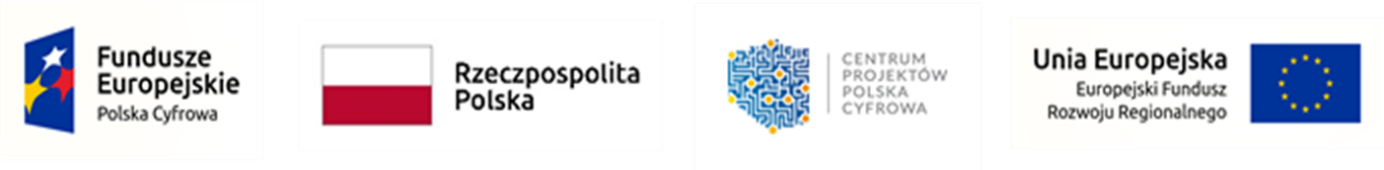 Zdalna Szkoła + w ramach Ogólnopolskiej Sieci EdukacyjnejProjekt jest współfinansowany przez Unię Europejską z Europejskiego Funduszu Rozwoju Regionalnego w ramach Programu Operacyjnego Polska Cyfrowa na lata 2014-2020, Oś Priorytetowa nr I „Powszechny dostęp do szybkiego Internetu”, działanie 1.1: „Wyeliminowanie terytorialnych różnic w możliwości dostępu do szerokopasmowego internetu o wysokich przepustowościach”. Umowa o powierzenie grantu nr 1413/2020 z dnia 22 kwietnia 2020 r.Zakres rzeczowy projektu obejmuje zakup sprzętu komputerowego w postaci 88 szt. komputerów przenośnych (laptopów) oraz 40 szt. urządzeń wielofunkcyjnych. Zaplanowano, że zakupiony sprzęt zostanie przekazany do 12 publicznych szkół i placówek oświatowych z terenu Miasta Skierniewice, które zgłosiły takie zapotrzebowanie. Zakupione laptopy posłużą do nauki realizowanej w sposób zdalny, zarówno uczniom, jak i nauczycielom. Realizacja przedmiotowego projektu grantowego w ramach Programu Zdalna Szkoła+ jest odpowiedzią na obecną sytuację szkolnictwa, związaną z wprowadzeniem w Polsce stanu epidemii, spowodowanej zakażeniami koronawirusem SARS-CoV-2. Zamknięcie placówek oświatowych wymusiło nowe standardy prowadzenia zajęć edukacyjnych - w formie zdalnej nauki.Miasto Skierniewice - Grantobiorca uzyskał dofinansowanie na realizację Projektu w kwocie nieprzekraczającej 115 000,00 zł i stanowiące 100% kwoty wydatków kwalifikowalnych Projektu.Zakup sfinansowany w ramach realizacji projektu pn. „Zdalna Szkoła + w ramach Ogólnopolskiej Sieci Edukacyjnej” współfinansowanego ze środków Europejskiego Funduszu Rozwoju Regionalnego w ramach Programu Operacyjnego Polska Cyfrowa na lata 2014-2020.